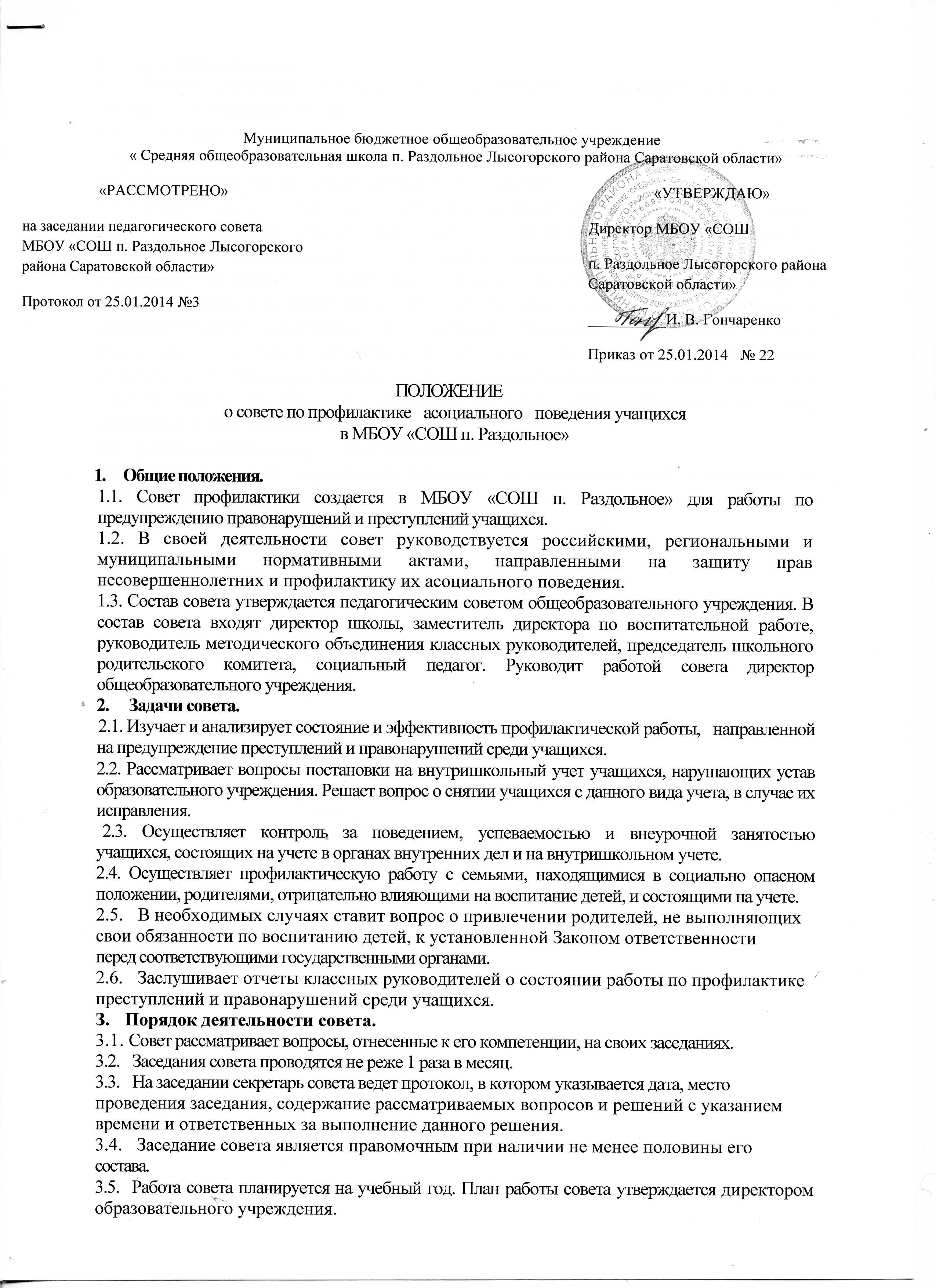 4.   Документация совета.4.1. Приказ директора образовательного учреждения о создании совета и об   утверждении положения о нем;4.2.  План работы совета на учебный год;4.3.  Протоколы заседаний совета;4.4.  Социальный паспорт образовательного учреждения;4.5. Списки учащихся состоящих на учете в органах внутренних дел и на внутришкольном учете, наблюдательные дела на этих подростков. Наблюдательное дело на подростка, состоящего на внутришкольном учете должно включать в себя характеристику на учащегося, докладные о пропусках учебных занятий, совершении подростком правонарушений, акты обследования жилищно-бытовых условий, учет индивидуальных профилактических мероприятий в отношении учащегося и его семьи (беседы, рассмотрение на совете профилактики, посещение по месту жительства), копии представлений в районную комиссию по делам несовершеннолетних и защите их прав и в отдел внутренних дел , занятость подростка во внеурочное время, информация о жестоком обращении со стороны взрослых;4.6.  Списки социально-неблагополучных семей;4.7. Списки родителей, отрицательно влияющих на воспитание детей, и состоящих на учете в ПДН.